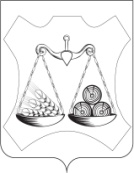 АДМИНИСТРАЦИЯ ЗАКАРИНСКОГО  СЕЛЬСКОГО ПОСЕЛЕНИЯСЛОБОДСКОГО РАЙОНА КИРОВСКОЙ ОБЛАСТИПОСТАНОВЛЕНИЕс. Закаринье          В соответствии с пунктом 3 статьи 179 Бюджетного кодекса Российской Федерации, распоряжением администрации Закаринского  сельского поселения  от 27.09.2013 № 23 «О разработке, формировании и реализации целевых программ на территории Закаринского  сельского поселения» и проведенной администрацией Закаринского сельского поселения  оценкой эффективности реализации  в  2023 году муниципальных программ администрация Закаринского сельского поселения  ПОСТАНОВЛЯЕТ:1. Утвердить Сводный годовой доклад о ходе реализации и оценке эффективности муниципальных программ Закаринского сельского поселения за 2023год согласно приложению.2. Опубликовать настоящее постановление в информационной телекоммуникационной системе Интернет и в официальном печатном издании поселения.3. Контроль за выполнением постановления оставляю за собой.Глава администрацииЗакаринского сельского поселения                              Г.Н.ЕлькинаСводный годовой доклад о ходе реализации и оценкеэффективности реализации муниципальных программЗакаринского сельского поселенияпо итогам  2023 годаСодержание1. Общие сведения о муниципальных программах Закаринского сельского поселения1.1. Сведения об утверждении муниципальных программ в 2023году.1.2. Общая информация о муниципальных программах 2. Сводные данные ходе реализации муниципальных программ Закаринского сельского поселения.2.1 Сведения о степени соответствия установленных и достигнутых целевых показателей эффективности реализации муниципальных программ за 2023 год.2.2. Сведения об использовании бюджетных ассигнований на реализацию муниципальных программ.3. Оценка эффективности  реализации  муниципальных  программ.4. Целесообразность продолжения реализации соответствующих муниципальных программ1. Общие сведения о муниципальных программах   Закаринского сельского поселенияСводный годовой доклад о ходе реализации и оценке эффективности реализации муниципальных программ  Закаринского сельского поселения по итогам  2023 года (далее – Сводный доклад) подготовлен в соответствии с  Порядком разработки, реализации и оценки эффективности реализации муниципальных программ Закаринского сельского поселения,  утверждённого постановлением  администрации Закаринского сельского поселения от 27.09.2013 № 23  (далее- Порядок). Согласно Порядку разработка муниципальных программ Закаринского сельского поселения (далее – муниципальные программы) осуществлялась на основании перечня муниципальных программ, который был  утвержден постановлением администрации Закаринского сельского поселения от 28.12.2013 № 48.  Указанный перечень сформирован по отраслевому признаку, исходя из приоритетов социально- экономического развития поселения и основных направлений деятельности администрации сельского поселения.К Сводному  докладу прилагается информация:«О достижении целевых показателей и индикаторов муниципальных программ Закаринского сельского поселения» (приложение №1);«Сведения об использовании бюджетных ассигнований на реализацию муниципальных программ  Закаринского сельского поселения в 2023 году  (приложение №2);«Показатели оценки эффективности реализации муниципальных программ Закаринского сельского поселения в 2023 году» (приложение №3).1.1. Сведения об утверждении муниципальных программ В целях совершенствования программно-целевого планирования бюджета Закаринского сельского поселения  Слободского района в 2023 году реализовывалось 6 муниципальных программ. Их реализация направлена на решение ключевых задач и достижения поставленных конечных целей и приоритетов социально- экономического развития поселения. Все муниципальные программы были утверждены администрацией Закаринского сельского поселения до принятия бюджета на  2023  год  :1.Муниципальная программа «Развитие муниципального управления в Закаринском сельском  поселении», утверждена постановлением администрации Закаринского  сельского поселения от 21.12.2022 года№ 121.2.Муниципальная программа «Защита населения и территории от  чрезвычайных  ситуаций  и  обеспечение  пожарной  безопасности » утверждена постановление администрации Закаринского сельского поселения 21.12.2022 года № 116.3. Муниципальная программа «Управление дорожным  хозяйством» утверждена постановлением администрации Закаринского сельского поселения от 21.12.2022  года№ 112.4.Муниципальная программа «Жилищно-коммунальное хозяйство  и благоустройство  территории Закаринского сельского  поселения» утверждена постановлением администрации Закаринского сельского поселения от 21.12.2022 года № 113.5. Муниципальная программа «Управление муниципальным имуществом Закаринского сельского поселения» утверждена постановлением администрации Закаринского сельского поселения от 21.12.2022 года№ 119.6. Муниципальная программа «Создание добровольной  народной дружины в Закаринском сельском поселении» от 21.12.2022 года № 111В рамках данных программ реализуется 2 подпрограммы.  Общее количество запланированных мероприятий  на 2023 год  предусмотренных муниципальными программами с учетом подпрограмм и планов реализации отдельных мероприятий составляет около 17 мероприятий.  1.2. Общая информация о муниципальных программах1.2.1.Муниципальная программа Закаринского сельского поселения «Развитие муниципального управления в Закаринском  сельском поселении»Ответственный исполнитель: Администрация Закаринского сельского поселенияСтруктура муниципальной программы:Подпрограмма: - «Содержание органов местного самоуправления   Закаринского  сельского поселения»Количество мероприятий предусмотренных программой (с учетом подпрограммы): 61.2.2.Муниципальная программа Закаринского сельского поселения «Защита населения и территории от  чрезвычайных  ситуаций  и  обеспечение  пожарной  безопасности»Ответственный исполнитель:  Администрация Закаринского сельского поселенияСтруктура муниципальной программы:Подпрограмма:- «Обеспечение  функционирования  деятельности  муниципальной  пожарной  команды  Закаринского сельского поселения  Слободского района Кировской области»Количество мероприятий предусмотренных программой (с учетом подпрограмм и планов реализации отдельных мероприятии): 31.2.3. Муниципальная программа Закаринского сельского поселения «Управление дорожным  хозяйством»Ответственный исполнитель:  Администрация Закаринскогосельского поселенияКоличество мероприятий предусмотренных программой (с учетом подпрограмм и планов реализации отдельных мероприятий): 51.2.4.Муниципальная программа Закаринскогосельского поселения «Жилищно-коммунальное хозяйство  и благоустройство  территории Закаринского сельского  поселения»Ответственный исполнитель:Администрация Закаринского сельского поселенияКоличество мероприятий предусмотренных программой (с учетом подпрограмм и планов реализации отдельных мероприятий): 11.2.6.Муниципальная программа Закаринского  сельского поселения «Управление муниципальным имуществом Закаринского  сельского поселения» Ответственный исполнитель:  Администрация Закаринского  сельского поселенияКоличество мероприятий предусмотренных программой (с учетом подпрограмм и планов реализации отдельных мероприятий): 11.2.7.Муниципальная программа «Создание добровольной народной дружины в Закаринском сельском поселении»Ответственный исполнитель:  Администрация Закаринского  сельского поселения2. Сводные данные ходе реализации муниципальных программ Закаринского сельского поселенияВ целом в ходе реализации муниципальных программ в 2023 году  выполнено 17 мероприятий (98,6% от запланированных муниципальными программами с учетом подпрограмм и планов реализации отдельных мероприятий).  2.1. Сведения о степени соответствия установленных и достигнутых целевых показателей эффективности реализации муниципальных программ за 2023 год.Администрацией Закаринского сельского поселения  проведён анализ степени достижения целевых показателей муниципальных программ.По результатам проведённого анализа средняя степень достижения показателей муниципальных программ сельского поселения (интегральная оценка) в 2023 году составила  98,6%.Информация по плановым и фактическим значениям конкретных показателей уровня муниципальной программы с  указанием причин их не достижения приведена в приложении №1.2.2. Сведения об использовании бюджетных ассигнований на реализацию муниципальных программВ  2023 году целях планирования бюджета осуществлялось программно-целевым методом.  В бюджете сельского поселения  в  2023году  на реализацию 6 муниципальных программ  году направлено 6030,1 тыс. руб.  Фактическое использование бюджетных средств при реализации программ  составило 5948,2 тыс.  руб. или   98,6 % от лимита бюджетных обязательств. В приложении №2 к Сводному докладу представлены сведения об использовании бюджетных ассигнований на реализацию муниципальных программ  Закаринского сельского поселения в  2023 году в разрезе муниципальных программ.Уровень кассового исполнения  выделенных бюджетных ассигнований   по  всем  муниципальным программам  высокий..  Информация  уточнению бюджетных ассигнований в разрезе программ представлена в таблице 13. Оценка   эффективности  реализации  муниципальных  программМетодика оценки эффективности муниципальной программы представляет собой алгоритм оценки фактической эффективности в процессе и по итогам реализации муниципальной программы и основана на оценке результативности муниципальной программы с учетом объема ресурсов, направленных на ее реализацию.В рамках методики оценки эффективности муниципальной программы предусмотрен алгоритм установленных пороговых значений целевых показателей (индикаторов) муниципальной программы. Превышение 
(не достижение) таких пороговых значений свидетельствует об эффективной (неэффективной) реализации муниципальной программы.Методика оценки эффективности муниципальной программы предусматривает возможность проведения оценки эффективности муниципальной программы в течение ее реализации не реже чем один раз в год.Значения целевых показателей (индикаторов) установлены в соответствии с плановыми значениями основных мероприятий муниципальной программы. Оценка эффективности реализации муниципальной программы проводится на основе:1. Степени соответствия запланированному уровню затрат и эффективности использования средств местного бюджета ресурсного обеспечения муниципальной программы путем сопоставления фактических и плановых объемов финансирования муниципальной программы в целом и ее подпрограмм, представленных в приложении № 2 к муниципальной программе, по формуле:Уф = Фф / Фп х 100%,где: Уф – уровень финансирования реализации основных мероприятий муниципальной программы (подпрограмм);Фф– фактический объем финансовых ресурсов, направленных на реализацию мероприятий муниципальной программы (подпрограммы);Фп– плановый объем финансирования ресурсов на реализацию муниципальной программы (подпрограммы) на соответствующий отчетный период.Оценка эффективности реализации муниципальной программы проводится администрацией Закаринского сельского поселения до 1 марта года, следующего за отчетным.Муниципальная программа считается реализуемой с высоким уровнем эффективности, если:уровень финансирования реализации основных мероприятий муниципальной программы (Уф) составил не менее 90 процентов;не менее 95 процентов мероприятий, запланированных на отчетный год, выполнены в полном объеме.Муниципальная программа считается реализуемой с удовлетворительным уровнем эффективности, если:уровень финансирования реализации основных мероприятий муниципальной программы (Уф) составил не менее 70 процентов;не менее 80 процентов мероприятий, запланированных на отчетный год, выполнены в полном объеме.Если реализация муниципальной программы не отвечает приведенным выше критериям, уровень эффективности ее реализации признается неудовлетворительным.Результаты проведённой оценки приведены в таблице №2:В результате проведённой оценки эффективными признаны  все  программы.4. Целесообразность продолжения реализации соответствующихмуниципальных программ	По результатам проведённой оценки все действующие  на территории Каринского сельского поселения муниципальные программы эффективны и целесообразны к дальнейшей реализации.Учитывая, что масштабная реализация муниципальных программ в рамках программного бюджетного планирования началась только с 2014 года, в отчетном году проявился ряд организационных факторов, связанных с вопросами управления ходом реализации муниципальных программ и формирования отчетных материалов. Кроме того, по итогам реализации муниципальных программ определились основные направления совершенствования нормативного правового и методологического регулирования разработки и реализации муниципальных программ.Необходимо отметить, что достижение запланированных значений целевых индикаторов возможно только при 100% финансировании программных мероприятий. В связи этим, в целях повышения эффективности реализации муниципальных программ,  считаем необходимым, при подготовке изменений в соответствующие муниципальные программы , уточнить значения целевых индикаторов и показателей на 2023 год и последующие периоды, которые могут быть достигнуты при утвержденных объемах  финансирования на текущий год. А также увязать их с планируемыми к реализации мероприятиями и объемами финансирования.Приложение №1 к Сводному докладу О достижении целевых показателей  муниципальных программ Закаринского сельского поселенияв 2023 годуПриложение № 2 к Сводному докладу Сведения об использовании бюджетных ассигнований на реализацию муниципальных программЗакаринского сельского поселения в 2023 году15.03.2024           №  12О результатах оценки эффективности реализации в 2023 году муниципальных программНаименование МЦПФинансирование предусмотренное бюджетом поселения на 2023  годФинансирование, предусмотренное программой с учетом измененийНПА, подтверждающий уточнение финансирования программы с бюджетом  поселенияМуниципальная программа «Развитие муниципального  управления в Закаринском сельском  поселении»2711,22692,6Постановление Администрации Закаринского сельского поселения от 29.12.2023 № 100 «О внесении изменений в постановление Администрации Закаринского сельского поселения от 21.12.2022 № 121»Муниципальная программа «Защита населения и территории  от чрезвычайных  ситуаций и обеспечение пожарной безопасности»1943,81942,4Постановление Администрации Закаринского сельского поселения от 29.12.2023 № 99«О внесении изменений в постановление Администрации Закаринского сельского поселения от 21.12.2022 № 116»Муниципальная программа «Управление дорожным  хозяйством»622,4578,5Постановление Администрации Закаринского  сельского  поселения от 02.10.2023 № 55 « О внесении изменений в постановление Администрации Закаринского сельского поселения от 21.12.2022 № 112»Муниципальная программа «Жилищно-коммунальное хозяйство и благоустройство территории Закаринского сельского поселения»685,3670,3Постановление Администрации Закаринского сельского поселения  от 29.12.2023 № 98 « О внесении изменений в постановление Администрации Закаринскогосельского поселения от 21.12.2022 № 113»Муниципальная программа «Управление муниципальным имуществом Закаринского сельского поселения в новой редакции»62,762,64Постановление Администрации Закаринского сельского поселения от29.12.2023 № 101« О внесении изменений в постановление Администрации Закаринского сельского поселения от 21.12.2022 № 119»Муниципальная программа «Создание добровольной народной дружины в Закаринском сельском поселении»1,71,66Постановление Администрации Закаринского сельского поселения от21.12.2022 № 111№ п.п.Наименование муниципальной программы2023 год2023 год№ п.п.Наименование муниципальной программыОценка эффективности реализации муниципальных программ (Эпр)Результат оценки (заключение об эффективности)1Муниципальная программа «Развитие муниципального  управления в Закаринском сельском  поселении»0,993Мероприятия выполнены  в  полном  объеме2Муниципальная программа «Защита населения и территории  от чрезвычайных  ситуаций и обеспечение пожарной безопасности0,998Мероприятия выполнены  в  полном  объеме3Муниципальная программа «Управление дорожным  хозяйством»0,929Мероприятия выполнены  в не  полном  объеме4Муниципальная программа «Жилищно-коммунальное хозяйство и благоустройство территории Закаринского сельского поселения»0,978Мероприятия выполнены  в  полном  объеме5. Муниципальная программа «Управление муниципальным имуществом Закаринского сельского поселения в новой редакции0,999Мероприятия выполнены  в  полном  объеме6.Муниципальная программа «Создание добровольной народной дружины в Закаринском сельском поселении»0,976Мероприятия выполнены  в  полном  объемеНазвание муниципальной программы, 
Наименование показателей эффективности,  предусмотренных Программой (подпрограммой)Название муниципальной программы, 
Наименование показателей эффективности,  предусмотренных Программой (подпрограммой)Един.измер.Значение показателей эффективностиЗначение показателей эффективностиЗначение показателей эффективностиОбоснование отклонений значения показателя (индикатора) при наличииНазвание муниципальной программы, 
Наименование показателей эффективности,  предусмотренных Программой (подпрограммой)Название муниципальной программы, 
Наименование показателей эффективности,  предусмотренных Программой (подпрограммой)Един.измер.Пплi – плановое значение i-того показателя эффективности реализации МП, ПП (в соответствующих единицах измерения).Пфi – фактическое значение i-того показателя эффективности реализации МП, (ПП) в соответствующих единицах измеренияПiмп (пп) – степень достижения i-того показателя эффективности реализации МП (ПП) (в долях единицы);Обоснование отклонений значения показателя (индикатора) при наличии1. Муниципальная программа «Развитие муниципального управления в Закаринском сельском  поселении»1. Муниципальная программа «Развитие муниципального управления в Закаринском сельском  поселении»1. Муниципальная программа «Развитие муниципального управления в Закаринском сельском  поселении»1. Муниципальная программа «Развитие муниципального управления в Закаринском сельском  поселении»1. Муниципальная программа «Развитие муниципального управления в Закаринском сельском  поселении»1. Муниципальная программа «Развитие муниципального управления в Закаринском сельском  поселении»1. Муниципальная программа «Развитие муниципального управления в Закаринском сельском  поселении»показатели программыОбъем налоговых и неналоговых доходов  бюджета Закаринского сельского поселения Тыс.руб1136,61244,01,094Показатель положительный Доля расходов бюджета поселения, формируемых в рамках муниципальных программ Закаринского сельского поселения, в общем объеме расходов бюджета поселенияпроцентов100,098,60,986Показатель положительный Доля муниципальных служащих, имеющих высшее профессиональное образованиепроцентов100,050,00,5Показатель положительный Подпрограмма  «Содержание органов местного самоуправления  администрации  Закаринского  сельского  поселения»Подпрограмма  «Содержание органов местного самоуправления  администрации  Закаринского  сельского  поселения»Подпрограмма  «Содержание органов местного самоуправления  администрации  Закаринского  сельского  поселения»Подпрограмма  «Содержание органов местного самоуправления  администрации  Закаринского  сельского  поселения»Подпрограмма  «Содержание органов местного самоуправления  администрации  Закаринского  сельского  поселения»Подпрограмма  «Содержание органов местного самоуправления  администрации  Закаринского  сельского  поселения»Соблюдение  норматива содержания  органов  местного самоуправленияТыс.рублей2536,52267,20,894Показатель положительный 2. Муниципальная  программа  «Защита населения  и территории от чрезвычайных  ситуаций, обеспечение пожарной  безопасности»»                                        2. Муниципальная  программа  «Защита населения  и территории от чрезвычайных  ситуаций, обеспечение пожарной  безопасности»»                                        2. Муниципальная  программа  «Защита населения  и территории от чрезвычайных  ситуаций, обеспечение пожарной  безопасности»»                                        2. Муниципальная  программа  «Защита населения  и территории от чрезвычайных  ситуаций, обеспечение пожарной  безопасности»»                                        2. Муниципальная  программа  «Защита населения  и территории от чрезвычайных  ситуаций, обеспечение пожарной  безопасности»»                                        2. Муниципальная  программа  «Защита населения  и территории от чрезвычайных  ситуаций, обеспечение пожарной  безопасности»»                                        2. Муниципальная  программа  «Защита населения  и территории от чрезвычайных  ситуаций, обеспечение пожарной  безопасности»»                                        показатели программыКоличество  граждан  , обученных в вопросах ПО ГО и ЧС в Закаринском сельском  поселенииединиц173,0169,00,98Показатель положительныйКоличество учреждений социальной сферы с наличием  системы  технической  защиты объектовединиц561,200Показатель положительныйУдельный  вес населения, постоянно   участвующие  в  предупреждении  и  ликвидации  чрезвычайных  ситуаций  на  территории Закаринского  сельского  поселенияпроцент0,60,30,50Охват населения , оповещаемого местной  системой  оповещенияпроцент10000Отсутствие  денежных  средств в бюджете  поселения3.Муниципальная  программа  «Управление дорожным  хозяйством»»                                        3.Муниципальная  программа  «Управление дорожным  хозяйством»»                                        3.Муниципальная  программа  «Управление дорожным  хозяйством»»                                        3.Муниципальная  программа  «Управление дорожным  хозяйством»»                                        3.Муниципальная  программа  «Управление дорожным  хозяйством»»                                        3.Муниципальная  программа  «Управление дорожным  хозяйством»»                                        3.Муниципальная  программа  «Управление дорожным  хозяйством»»                                        показатели программыСодержание  дорогкм19,319,31,00Показатель положительный Ремонт мостовЕд.0004. Муниципальная  программа  «Жилищно-коммунальное  хозяйство и   благоустройство  на территории  Закаринского  сельского  поселения »4. Муниципальная  программа  «Жилищно-коммунальное  хозяйство и   благоустройство  на территории  Закаринского  сельского  поселения »4. Муниципальная  программа  «Жилищно-коммунальное  хозяйство и   благоустройство  на территории  Закаринского  сельского  поселения »4. Муниципальная  программа  «Жилищно-коммунальное  хозяйство и   благоустройство  на территории  Закаринского  сельского  поселения »4. Муниципальная  программа  «Жилищно-коммунальное  хозяйство и   благоустройство  на территории  Закаринского  сельского  поселения »4. Муниципальная  программа  «Жилищно-коммунальное  хозяйство и   благоустройство  на территории  Закаринского  сельского  поселения »4. Муниципальная  программа  «Жилищно-коммунальное  хозяйство и   благоустройство  на территории  Закаринского  сельского  поселения »показатели программы  Количество  граждан , принявших  участие  в проведени месячника весенней  санитарной очистки  и  благоустройства  территории  поселениячеловек1511511,0Показатель положительныйФункционирование   уличного  освещения Кол.светильников1041041,0Показатель положительныйМероприятитя по борьбе  с борщевикомГа4,854,851,0Показатель положительныйУстановка  урн в местах  общего  пользованияштук17171,0Показатель положительный5. Муниципальная программа «Развитие культуры в Закаринском  сельском  поселении»5. Муниципальная программа «Развитие культуры в Закаринском  сельском  поселении»5. Муниципальная программа «Развитие культуры в Закаринском  сельском  поселении»5. Муниципальная программа «Развитие культуры в Закаринском  сельском  поселении»5. Муниципальная программа «Развитие культуры в Закаринском  сельском  поселении»5. Муниципальная программа «Развитие культуры в Закаринском  сельском  поселении»5. Муниципальная программа «Развитие культуры в Закаринском  сельском  поселении»показатели программыКоличество культурно-массовых мероприятийколичество661,00Показатель положительный6. Муниципальная  программа   «Управление муниципальным имуществом  Закаринского сельского поселения»6. Муниципальная  программа   «Управление муниципальным имуществом  Закаринского сельского поселения»6. Муниципальная  программа   «Управление муниципальным имуществом  Закаринского сельского поселения»6. Муниципальная  программа   «Управление муниципальным имуществом  Закаринского сельского поселения»6. Муниципальная  программа   «Управление муниципальным имуществом  Закаринского сельского поселения»6. Муниципальная  программа   «Управление муниципальным имуществом  Закаринского сельского поселения»6. Муниципальная  программа   «Управление муниципальным имуществом  Закаринского сельского поселения»показатели программыФормирование и ведение реестра муниципального  имуществапроцент1001001,0Показатель положительныйПоступление в бюджет поселения доходов от  управления имуществомТыс.рублей8585,81,009Показатель положительныйКоличество приватизированных объектовединиц2,02,01,0Показатель положительный, характеризуется по мере обращения гражданВСЕГО ПО ПРОГРАММАМ1,003


Название муниципальной программы, сроки    реализации  


Наименование показателей эффективности,  предусмотренных Программой (подпрограммой) 


Название муниципальной программы, сроки    реализации  


Наименование показателей эффективности,  предусмотренных Программой (подпрограммой) Значение   показателей эффективности	Значение   показателей эффективности	Значение   показателей эффективности	


Название муниципальной программы, сроки    реализации  


Наименование показателей эффективности,  предусмотренных Программой (подпрограммой) 


Название муниципальной программы, сроки    реализации  


Наименование показателей эффективности,  предусмотренных Программой (подпрограммой) Фпл – плановый объем финансовых ресурсов  мероприятий МП   (лимит бюджетных обязательств)(тыс. рублей).Фф – фактический объем финансовых ресурсов  на реализацию мероприятий МП  (кассовое исполнение)(тыс. рублей);Фкоэф – оценка финансирования МП в целом (доли единиц с двумя знаками после запятой);1. Муниципальная программа «Развитие муниципального  управления в Закаринском  сельском  поселении»1. Муниципальная программа «Развитие муниципального  управления в Закаринском  сельском  поселении»2711,22692,60,9931Подпрограмма «Содержание органов местного самоуправления администрации Закаринского  сельского  поселения»2711,22692,60,9932. Муниципальная программа «Защита  населения и территории от чрезвычайных ситуаций, обеспечение пожарной безопасности»2. Муниципальная программа «Защита  населения и территории от чрезвычайных ситуаций, обеспечение пожарной безопасности»1943,81942,40,9981Подпрограмма «Обеспечение  функционирования  деятельности  муниципальной пожарной  команды Закаринского  сельского  поселения Слободского района Кировской области »                    1943,81942,40,9983. Муниципальная программа «Управление дорожным  хозяйством»3. Муниципальная программа «Управление дорожным  хозяйством»622,4578,50,9294. Муниципальная программа «Жилищно-коммунальное  хозяйство  и  благоустройство территории  Закаринского сельского  поселения  »4. Муниципальная программа «Жилищно-коммунальное  хозяйство  и  благоустройство территории  Закаринского сельского  поселения  »685,3670,30,9785. Муниципальная программа «Управление муниципальным имуществом Закаринского сельского поселения»5. Муниципальная программа «Управление муниципальным имуществом Закаринского сельского поселения»62,762,640,9996. Муниципальная программа «Создание добровольной народной дружины в Закаринском сельском поселении»6. Муниципальная программа «Создание добровольной народной дружины в Закаринском сельском поселении»1,71,660,976ВСЕГО ПО ПРОГРАММАМВСЕГО ПО ПРОГРАММАМ6030,15948,20,986